Thermo-Calc software training in EKTAM by “ONATUS Öngörü Teknolojileri” company in September 2023The Thermo-Calc Software Training held on September 6, 2023, at EKTAM in Ankara for early-stage researchers from the A2M2TECH project was a resounding success. This training session delivered a comprehensive introduction to the software and its extensive capabilities within the fields of material modeling and additive manufacturing.The session began with a concise overview of modules like Thermo-Calc, DICTRA, and Prisma, shedding light on the theoretical foundations that underpin these powerful tools. Subsequently, participants engaged in hands-on training with the software, honing their skills in essential features such as CALPHAD calculations for phase equilibrium, one-axis, single-point calculations, and modules like classic Scheil calculations and Prisma for precipitation modeling.In the final segment of the session, attendees were introduced to the Additive Manufacturing module, further expanding their knowledge of Thermo-Calc's versatile applications in the realm of additive manufacturing.We are thrilled to have had the opportunity to empower our dedicated early-stage researchers, equipping them with the knowledge and skills necessary for pioneering advancements in the fields of materials science and additive manufacturing. We extend our sincere gratitude to Prof. Dr. Ersoy Erişir from ONATUS Öngörü Teknolojilerif company for generously dedicating his time and expertise to conduct this training. Your contribution has been invaluable to our mission of fostering excellence in research and innovation. Thank you!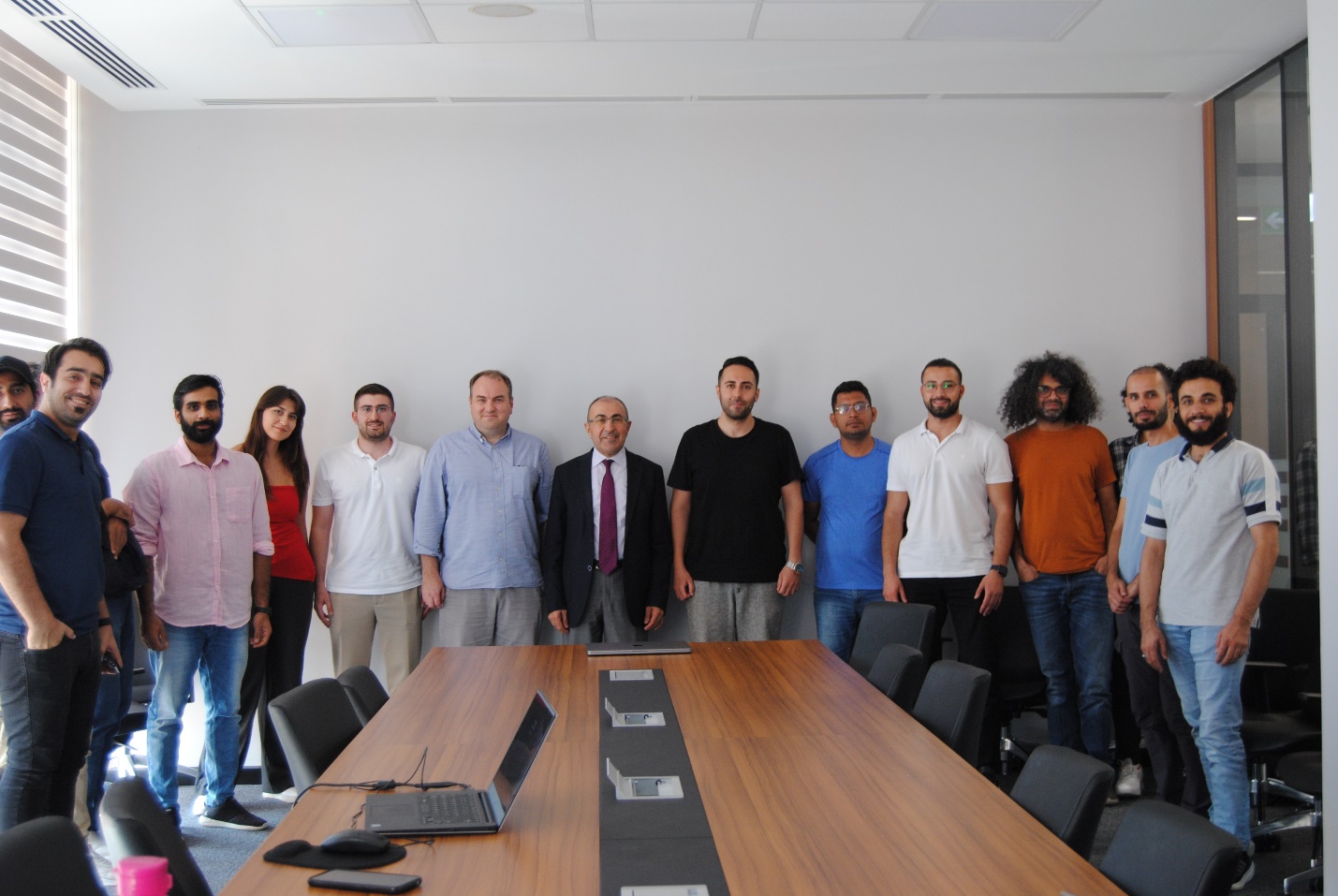 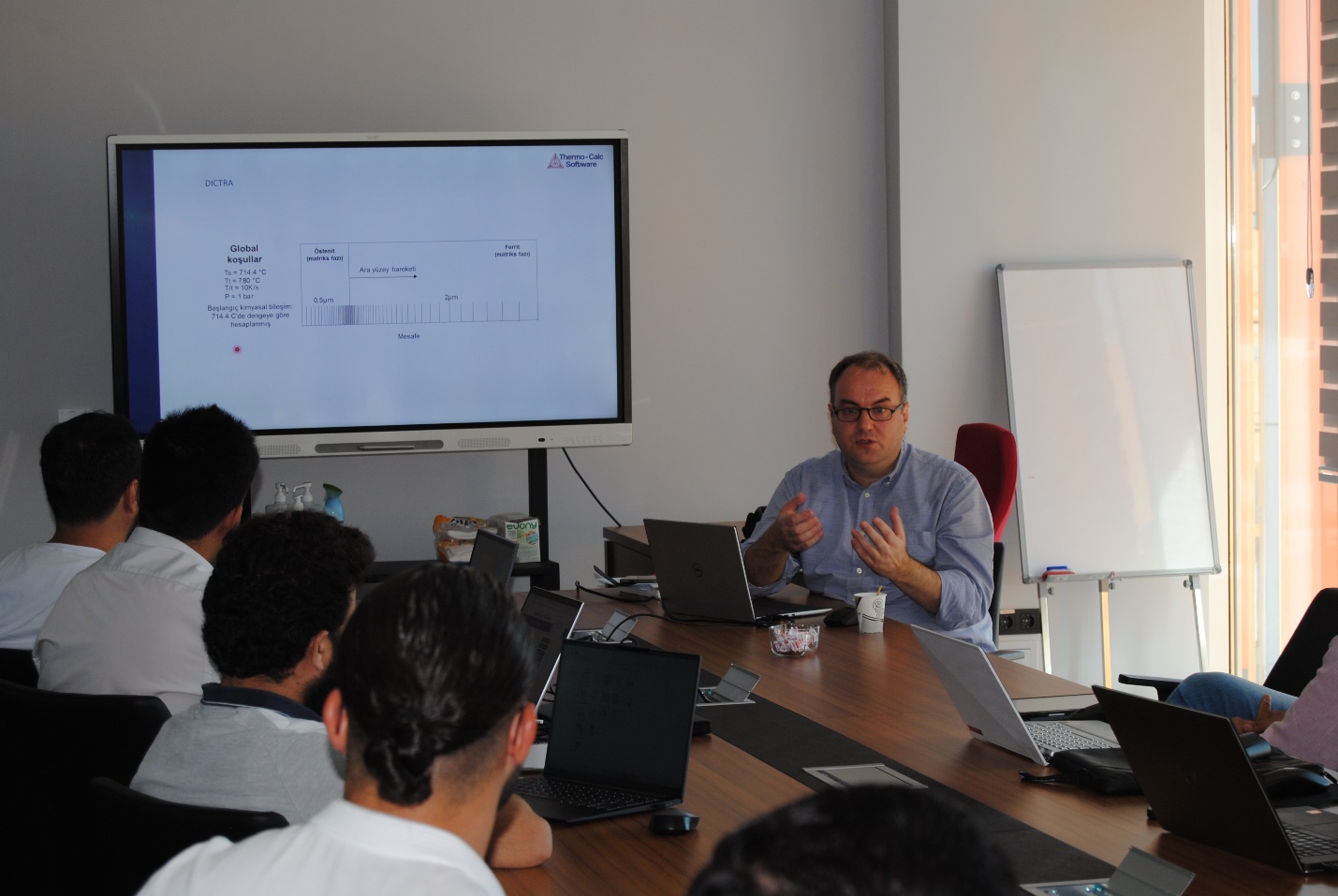 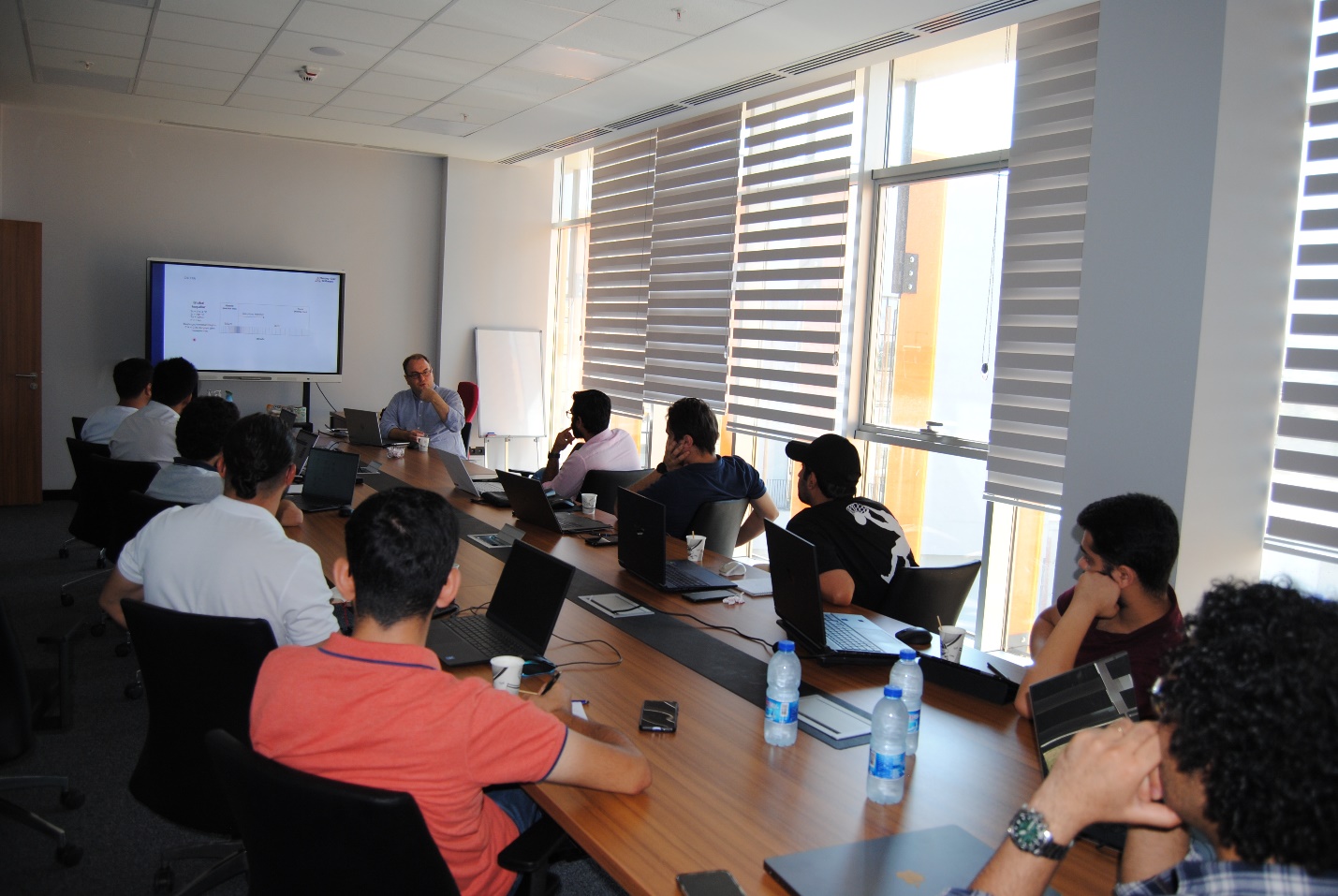 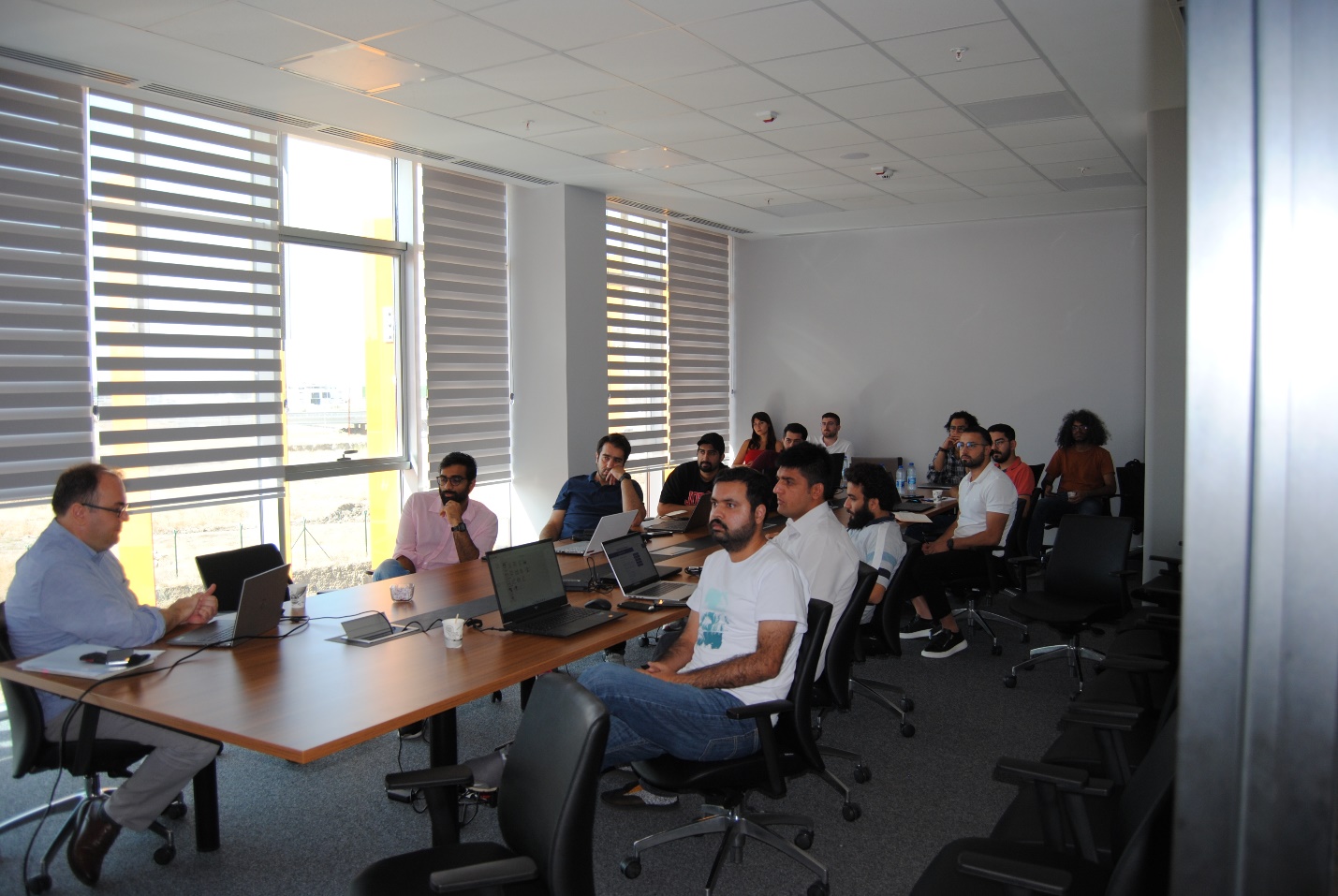 